Anexo II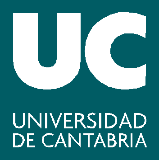 Resolución de proceso de selecciónSantander, a     de     de 20..   Fdo.:	Responsable de la Unidad convocanteActa de la Comisión de SelecciónDesarrollo de la sesión:Estudiante seleccionado:Proyecto formativo:Relación de candidatos suplentes:En prueba de conformidad, en       a       de       de 20.., recabando el Vº Bº de la presidencia de la Comisión.Unidad convocante Unidad convocante Unidad convocante Unidad convocante Denominación de la práctica	Denominación de la práctica	Denominación de la práctica	Denominación de la práctica	Tutor asignado en la unidadTutor asignado en la unidadTutor asignado en la unidadTutor asignado en la unidadDatos personales del estudiante seleccionadoDatos personales del estudiante seleccionadoDatos personales del estudiante seleccionadoDatos personales del estudiante seleccionadoNombre y apellidos:DNI:Número de Afiliación propia Seguridad Social:Fecha de Nacimiento:Titulación que cursa:Nombre y apellidos:DNI:Número de Afiliación propia Seguridad Social:Fecha de Nacimiento:Titulación que cursa:Nombre y apellidos:DNI:Número de Afiliación propia Seguridad Social:Fecha de Nacimiento:Titulación que cursa:Nombre y apellidos:DNI:Número de Afiliación propia Seguridad Social:Fecha de Nacimiento:Titulación que cursa:Tipo de práctica  (curricular o extracurricular)Tipo de práctica  (curricular o extracurricular)Tipo de práctica  (curricular o extracurricular)Tipo de práctica  (curricular o extracurricular)Tutor académicoTutor académicoTutor académicoTutor académicoFecha inicio Fecha finalizaciónLugar de realización Lugar de realización Lugar de realización Lugar de realización HorarioHorarioHorarioHorarioHora de entrada:                                                     Hora de salida: Hora de entrada:                                                     Hora de salida: Hora de entrada:                                                     Hora de salida: Hora de entrada:                                                     Hora de salida: Cuantía mensual de la becaCuantía mensual de la becaCuantía mensual de la becaCuantía mensual de la becaAplicación presupuestaria con la que se abonará la becaCon cargo a la aplicación presupuestaria (indicar cuál):       2.  A través de modificación presupuestaria a la aplicación del COIE 75.488.10                           (Imprescindible aportar copia de la propuesta de modificación correspondiente al  importe total del periodo de la práctica, incluido el coste de la Seguridad Social)Miembros de la comisión: Fecha:      Hora:      Lugar:      Nº ordenApellidos y nombreVº BºPresidente de la ComisiónSecretario de la Comisión